Развитие связной речи у детей

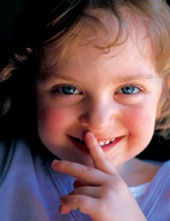 Очень важно, проводя развивающие занятия с детьми 4-6 лет, стимулировать их речевую активность, выразительность речи, расширять словарь, вырабатывать способность к связному рассказу, изложению своих впечатлений и т. д. Но для этого вовсе не обязательны нудные каждодневные занятия. Лучше развивать речевые навыки в свободном общении с ребенком, в творческих играх.
       Используйте для этих занятий то, что ваш дошкольник видит вокруг, - дома, на улице, в детском саду. Можно вводить в его словарь названия не только предметов, но и их деталей и частей. "Вот автомобиль, а что у него есть?" - "Руль, сиденья, дверцы, колеса, мотор..." - "А что есть у дерева?" - "Корень, ствол, ветки, листья..." К этому возрасту дети обычно хорошо усвоили названия основных цветов, значит, можно познакомить их и с оттенками этих цветов (розовый, малиновый, темно-зеленый, светло-коричневый и т. д.).
        Когда вы вместе с ребенком рассматриваете какой-то предмет, задавайте ему самые разнообразные вопросы: "Какой он величины? Какого цвета? Из чего сделан? Для чего нужен?" Можно просто спросить: "Какой он?" Так вы побуждаете называть самые разные признаки предметов, помогаете развитию связной речи.
       Названия свойств предметов закрепляются и в словесных играх.
Спросите у ребенка: "Что бывает высоким?" - "Дом, дерево, человек..." - "А что выше - дерево или человек? Может ли человек быть выше дерева? Когда?" Или: "Что бывает широким?" - "Река, улица, лента..." - "А что шире - ручеек или река?" Так дети учатся сравнивать, обобщать, начинают понимать значение отвлеченных слов "высота", "ширина" и др. Можно использовать для игры и другие вопросы, которые помогают освоить свойства предметов: что бывает белым? Пушистым? Холодным? Твердым? Гладким? Круглым?..
        Само собой разумеется, для развития речи дошкольника трудно переоценить значение сказок, стихов, других художественных произведений. Чтение произведений обогащает словарь ребенка, развивает его связную речь, учит пониманию переносного значения слов. Конечно, происходит все это постепенно. Двух-трехлетний малыш постепенно учится слушать текст, отвечать на вопросы взрослых. Ребенок четвертого года жизни почти дословно запоминает текст сказки, последовательность действий в ней.
        Научиться пересказывать малышам хорошо помогает так называемый отраженный пересказ. Взрослый начинает фразу: "Жили-были дед...", а ребенок ее заканчивает: "...да баба"; взрослый: "И была у них...", ребенок: "...курочка Ряба" и т. д. Потом можно перейти к пересказу по вопросам: "Кого встретил Колобок?" - "Зайчика". - "Какую песенку Колобок ему спел?" и т. д.
        Когда ребенок овладеет умением пересказывать сказки, предложите ему для пересказа небольшие рассказы с несложным сюжетом. Например, рассказы Л. Н. Толстого для детей.
Очень охотно дети передают сюжеты мультфильмов, кукольных спектаклей, цирковых представлений, когда содержание захватывает их эмоционально.
Постепенно подводите ребенка к составлению рассказа по картине. Сначала с помощью вопросов взрослого, а потом и самостоятельно он начнет высказываться о том, что на ней изображено.
        Используйте для таких занятий и интересные ребенку игрушки. Четырех-пятилетнему можно предложить для сравнения две куклы или два автомобиля. Сначала ему придется внимательно их рассмотреть, а потом уже рассказать, чем они похожи, а чем отличаются друг от друга. Учтите, описание различий для многих детей оказывается более простым занятием, чем нахождение сходных признаков.
        Получаются описания игрушек - можно предложить дошкольнику самому попробовать составлять небольшие сюжетные рассказы. Подберите несколько игрушек или картинок, позволяющих выстроить простую сюжетную линию (например, девочка - елочка - корзинка - грибок - ежик...). Спросите, что могло случиться с девочкой в лесу, кого она встретила, что принесла домой. На первых порах можно предложить свой вариант рассказа, а потом предоставить свободу действий малышу. Не страшно, если сначала он просто повторит ваш рассказ. Постепенно уводите его от подражания.
Дети 4-5 лет уже могут рассказать о событиях собственной жизни, о своем личном опыте, причем делать это очень выразительно. Попробуйте предложить им помещенные ниже творческие задания.

Вспомни случай

Выберите с ребенком какое-то событие, в котором вы вместе недавно участвовали. Например, как вы гуляли по набережной и смотрели праздничный салют, встречали бабушку на вокзале, отмечали день рождения... По очереди рассказывайте друг другу, что видели, что делали. Припоминайте как можно больше деталей - до тех пор, пока уже не сможете ничего добавить к сказанному.

Говорим по-разному

Попробуйте один и тот же детский стишок прочитать сначала обычным голосом, потом очень быстро и очень медленно, басом и тоненьким голоском, делая ударение не на тех словах, на которых нужно. Изменив интонацию, можно безобидное стихотворение прочитать как страшную историю или как телевизионный репортаж. Если получится, попробуйте использовать иностранный акцент. Да мало ли что можно придумать!

Бюро путешествий

Каждый день вы с ребенком отправляетесь по обычному маршруту - в магазин или детский сад. А что, если попробовать разнообразить свои будни? Представьте, что вы отбываете в увлекательное путешествие. Обсудите вместе с малышом, на каком виде транспорта будете путешествовать, что нужно взять с собой, что за опасности вы встретите по дороге, какие достопримечательности увидите... Путешествуя, делитесь впечатлениями.

Всегда под рукой

Всем родителям знакомы ситуации, когда ребенка трудно чем-то занять, - например, долгое ожидание в очереди или утомительная поездка в транспорте. Все, что нужно в таких случаях, - чтобы в маминой сумочке нашлась пара фломастеров или хотя бы просто ручка. Нарисуйте на пальчиках малыша рожицы: одна - улыбающаяся, другая - печальная, третья - удивляющаяся. Пусть на одной руке окажется два персонажа, а на другой, допустим, три. Малыш может дать персонажам имена, познакомить их между собой, спеть песенку или разыграть с ними сценку.

Лучший друг

Если вы ждете в помещении, где разложены журналы, можете поиграть в "рассказы о лучшем друге". Пусть ребенок выберет картинку, которая ему нравится. Это может быть какой-то человек - большой или маленький - или животное. Попросите его рассказать о своем "лучшем друге". Где он живет? В какие игры любит играть? Он спокойный или любит побегать? Что еще можно о нем рассказать?

Рассказы по картинкам

Хорошо, если вы сможете подобрать несколько картинок, связанных общим сюжетом. Например, из детского журнала (вроде "Веселых картинок"). Сначала смешайте эти картинки и предложите малышу восстановить порядок, чтобы можно было по ним составить рассказ. Если ребенку трудно на первых порах, задайте несколько вопросов. Не окажется под рукой такого набора сюжетных картинок - возьмите просто открытку. Спросите ребенка, что на ней изображено, что происходит сейчас, что могло происходить до этого, а что будет потом.

Истории из жизни

Дети с удовольствием слушают рассказы о том, что происходило, когда они были совсем маленькими или когда их вовсе не было на свете. Можно рассказывать эти истории вечером перед сном, а можно на кухне, когда ваши руки заняты, а мысли свободны. О чем рассказывать? Например, как малыш пинался ножками у вас в животе, когда еще не родился. Или как вы учились кататься на велосипеде. Или как папа первый раз летал самолетом... Некоторые истории вам придется рассказывать даже не один раз. Просите и других членов семьи подключиться к игре.

Мой репортаж

Вы с ребенком побывали в какой-то поездке только вдвоем, без других членов семьи. Предложите ему составить репортаж о своем путешествии. В качестве иллюстраций используйте фотоснимки или видеосюжеты. Дайте ребенку возможность самому выбрать, о чем рассказывать, без наводящих вопросов. А вы понаблюдайте за тем, что именно отложилось у него в памяти, что для него оказалось интересным, важным. Если начнет фантазировать, не останавливайте. Речь малыша развивается независимо от того, какие события - реальные или вымышленные - им воспроизводятся.

Семейное ток-шоу

Может быть, ребенку понравится идея попробовать себя в роли телевизионного ведущего? Приготовьте магнитофон или диктофон для записи, дайте "журналисту" в руки микрофон - и можно начинать интервью с бабушкой или дедушкой, тетей или сестрой... До начала интервью подскажите ребенку, какие вопросы можно задать. Например: "Какое у тебя любимое блюдо?.. А что ты любил есть в детстве?.. Куда бы ты хотел поехать?"

Измени песню

Детям нравится петь о знакомых вещах - о себе и своей семье, о своих игрушках и о том, что они видели на прогулке... Выберите хорошо известную песню и предложите ребенку придумать к ней новые слова. Ничего, если текст будет не слишком связным, много повторений - тоже не страшно. Рифмы не обязательны. Можете предложить и свой, "взрослый" вариант переделанного текста.

Чем закончилось?
Одним из способов развития связной речи может стать просмотр мультфильмов. Начните вместе с малышом смотреть интересный мультфильм, а на самом захватывающем месте "вспомните" про неотложное дело, которое вы должны сделать именно сейчас, но попросите ребенка рассказать вам позже, что произойдет дальше в мультфильме и чем он закончится. Не забудьте поблагодарить вашего рассказчика!Совершенствование связной речи у дошкольниковЗдравствуйте, уважаемые родители! Сегодня мы продолжаем разговор о развитии речевых навыков у детей дошкольного возраста.Дошкольное детство – очень короткий отрезок в жизни человека, ведь это всего первые 7 лет. Но они имеют огромное значение. В этот период развитие идет как никогда бурно и стремительно. Из совершенно беспомощного, ничего не умеющего существа младенец превращается в относительно самостоятельную, активную личность.И вот уже ваш ребенок скоро пойдет в школу? Всем в семье хочется, чтобы он учился с интересом, радостью, старанием. Но все ли вы сделали для того, чтобы ребенок был готов к этому? Достаточно ли развита его речь? Ведь от этого зависят его успехи в усвоении абсолютно всех предметов школьной программы.К 5-ти годам речь ребенка должна быть в основном сформирована: он должен правильно строить фразу, четко произносить все звуки родного языка, его словарный запас должен быть достаточно обширен и богат.Умение детей пользоваться в общении с окружающими правильной речью, понятно выражать свои мысли, говорить на родном языке чисто и выразительно является одним из необходимых условий полноценного развития личности ребенка. На этапе раннего развития речь детей носит ситуативный характер: ребенок использует отдельные слова, звукоподражания, жесты, мимику. Окружающим такая речь понятна лишь в определенной конкретной ситуации. С того момента, когда речь ребенка потенциально может быть внеситуативной и внеконтекстной, считается, что он овладел минимумом речевых умений.Очень важным этапом в развитии речи является переход от диалогической речи к различным формам монологической. Диалогическая речь в большей степени ситуативна и контекстуальна, она более элементарна, чем другие виды речи. Являясь первичной, естественной формой языкового общения, эта форма речи состоит из обмена высказываниями, для которых характерны вопрос, ответ, добавления, пояснения, возражения, реплики. При этом особую роль играют мимика, жесты, интонации, которые могут изменять значение слова. Необходимо развивать у детей умение строить диалог – спросить, ответить, объяснить, попросить, поддержать, пользуясь при этом разнообразными языковыми средствами в соответствии с ситуацией. Для этого проводятся беседы на самые различные темы, связанные с жизнью ребенка в семье, в детском саду, о его отношениях с друзьями и со взрослыми, о его интересах, желаниях. Именно в диалоге развивается умение выслушать собеседника, задать вопрос, ответить в зависимости от контекста.Развернутым видом речи является монологическая речь. Эта речь в большей степени произвольна: говорящий имеет намерение выразить содержание и должен выбрать для этого содержания адекватную языковую форму и построить на ее основе высказывание. Монологическая речь – это организованный и относительно развернутый вид речи, так как мы вынуждены не только назвать предмет, но и описать его. Владение связной монологической речью – одна из центральных задач речевого развития дошкольников. Ее успешное решение зависит от многих условий, которые должны быть учтены в процессе речевого воспитания. Связной считается такая речь, которая организована по законам логики, грамматики, представляющая собой единое целое, обладающая относительной самостоятельностью, законченностью. Владение связной монологической речью является высшим достижением речевого воспитания дошкольников. Оно вбирает в себя освоение звуковой стороны речи, словарного запаса, грамматического строя речи и происходит в тесной связи с развитием всех сторон речи – лексической, грамматической, фонетической. В развитии связной речи понятия «диалогическая» и «монологическая» речь являются центральными. При работе по развитию связной речи используются следующие задания и упражнения:1. Оречевление ряда последовательно выполненных действий.Организуется игровая ситуация. Ребенку дается несколько заданий, которые он выполняет в названной последовательности. Потом ребенок должен прокомментировать свои действия.2. Составление предложений с использованием фланелеграфа. Объединение этих предложений в рассказ.Ребенок отбирает несколько персонажей и предметы, с которыми будут манипулировать их «герои». На фланелеграфе оформляются разные ситуации, о которых рассказывает ребенок. Затем с помощью взрослого составляется рассказ.3. Составление рассказа по картинке и серии картин.Сначала ребенок слушает рассказ. По прочтении надо предложить выбрать и разложить в нужной последовательности соответствующие картинки. Ребенку задается серия вопросов, с помощью которых определяется, что было в рассказе сначала, потом и чем все закончилось.4. Составление рассказа-повествования.Дошкольники могут составлять разные типы повествований: реалистические рассказы, сказочные истории, рассказы по картине, серии картин.5. Составление рассказов-описаний.Этому виду заданий предшествует большая работа по сравнению предметов. Сравнение активизирует мысль детей, направляет внимание на отличительные и сходные признаки предметов. Дошкольники могут описывать игрушки, предметные или сюжетные картинки, собственные рисунки, явления природы, людей и животных.6. Рассуждение.У дошкольников особенно важно развитие умения логически мыслить, рассуждать, объяснять, доказывать, делать выводы, обобщать высказанное.7. Пересказ текстов.Обучать пересказу детей можно тогда, когда они уже овладели фразовой развернутой речью, научились слушать и понимать содержание текста. Пересказ помогает совершенствовать речевые навыки, развивает внимание ребенка и его мышление. Пересказ может быть выборочным, кратким, может быть творческое рассказывание.8.Разучивание стихотворений.При выборе материала надо, прежде всего, обратиться к народному творчеству, использовать народные песенки, шутки, прибаутки, которые отличаются краткостью стиха и простым, четким ритмом, а их герои знакомы детям.Ниже приводятся примерные тексты, которые можно рекомендовать для пересказа, рассказывания по ролям, рассказы с элементами драматизации, рассказы-описания, рассказы-размышления.Лес осенью.Летом лес был зеленый. Наступила осень. Березки стоят желтые. Осины стоят красные. Остались зелеными елки и сосны. В лесу тишина. Птицы улетели на юг. В норе на сухих листьях засыпает еж. Медведь ложится в берлогу. Белочка запасла на зиму орехи и свернулась клубочком в дупле.Петя помог.Над окном дома было ласточкино гнездо. Из него выглядывали птенчики. Вдруг один птенчик выпал из гнезда. Ласточки кружились над ним, пищали, но помочь не могли.Петя это увидел. Он поднял птенчика и посадил его в гнездо.Где мои очки?Ночью Миша проснулся и будит свою маму:- Мама, дай мне скорее очки!- Посмотри, сынок, в окно, вокруг так темно, зачем тебе очки?- Мама, мне снится такой интересный сон, что я хочу его получше рассмотреть.Кролик.Папа купил Мише кролика. Кролик был красивый. У него мягкая серая шерсть, длинные ушки, короткий хвостик. Кролик любит капусту. Он сидит и быстро-быстро грызет морковку.Кухня.Вот наша кухня (появляется стол с посудой и плита). На плите – чайник (на плиту ставится чайник) – всей посуды начальник. В нем вода кипит. Будем пить чай.Тишка.Жил у Танюшки маленький черный котенок Тишка. В углу в корзине стоял мешок с мукой. Играл Тишка с мячом. Стало ему скучно, и он решил забраться на мешок. Лез, лез, но вдруг исчез. Зовет Танюшка Тишку, а из мешка вылезает какой-то незнакомый, белый котенок. Заплакала Танюшка: «Куда делся ее любимый Тишка?»Уважаемые родители! Надеемся, что предложенный материал поможет вам при занятиях с малышами.Но хотелось бы дать еще несколько советов. Старайтесь сделать так, чтобы начатая вами и ребенком работа (рассказывание, пересказ, заучивание стихотворения) была доведена до определенного завершения. Это очень организует малыша. Упустив этот момент, вы рискуете тем, что ваш ребенок привыкнет «перескакивать» с одного дела на другое, с одной книги на другую. Сознание выполненного дела доставляет ребенку большую радость, особенно если вы это отметите: «Какой ты молодец! Какой красивый рассказ у тебя получился! Какое интересное стихотворение…»Желаем вам успехов!